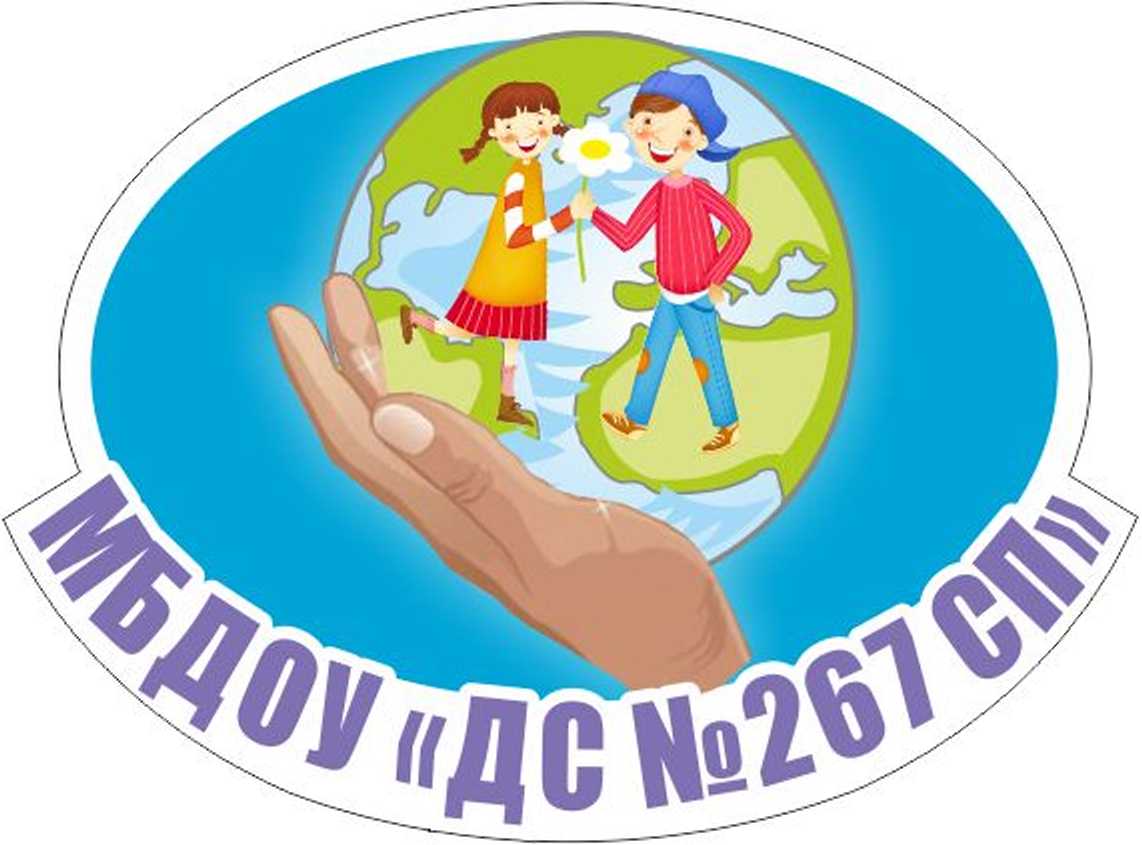 КОНСПЕКТ ЗАНЯТИЯ ПО БЕЗОПАСНОСТИ ДОРОЖНОГО ДВИЖЕНИЯДЛЯ ДЕТЕЙ СРЕДНЕГО ВОЗРАСТА «Правила дорожного движения»                                                                                  Разработала:                                                                   С.Б.Ганцевская                                                                 воспитатель оздоровительной                                                                  группы № 5 (3 –5 лет)   Челябинск,2018Программные задачи:• закрепить знания детей о светофоре, о его сигналах;• закрепить знания о наземном транспорте;• дать знания о различных ситуациях на дороге весной;• закрепить знания о фликере.Материал:• картинка с изображением улицы весной и различных ситуаций на дороге;• светофор.Предварительная работа:• рассматривание картин о дорожных знаках, о светофоре, транспорт весной.Ход занятия:Воспитатель: Ребята, сегодня я хочу пригласить вас в страну «Правил дорожного движения».Воспитатель: Давайте представим, что мы с вами гуляем по этой необычной стране. В этой большой красивой стране много улиц. По ним движутся много легковых и грузовых автомашин, автобусы. Чтобы сохранить свое здоровье и жизнь, мы должны строго соблюдать правила дорожного движения. А запомнить их нам поможет наш сегодняшний друг, который и пригласил нас в эту страну. Но для начала, нужно отгадать загадку.Три разноцветных кругаМигают друг за другом.Светятся, моргают –Людям помогают.Дети: СветофорВоспитатель: А зачем он нужен, ребята? Дети: Чтобы регулировать движениеВоспитатель: У светофора есть три сигнала- огонька: (показ на светофоре)Воспитатель: Дети, на какой же сигнал светофора можно переходить дорогу?Дети: На зеленый свет. Воспитатель: Зеленый свет – говорит «Проходите, путь открыт!»Воспитатель: Желтый свет – предупреждение, жди сигнала для движения;А на красный свет что делать пешеходу следует? Красный свет - Самый строгий, Стой! Дороги дальше нет, Путь для всех закрыт!Воспитатель: Молодцы, ребята! Давайте мы с вами поиграем в игру?Воспитатель: Она называется «Собери правильно светофор». Мне нужен помощник. Кто хочет мне помочь?(выходит один ребенок)Воспитатель: Ребята, ваша задача – правильно расставить по порядку все цвета светофора. Итак, начинаем!(ребенок расставляет круги в определенном порядке)Воспитатель: Посмотрите, ребята, правильно он сделал?Дети: ДаВоспитатель: А еще светофор приготовил для всех загадки. У него есть помощники, называются они дорожные знаки. Вы слышали про них?Дети: ДаВоспитатель: Итак, первая загадка, слушайте внимательно! По полоскам черно-белымПешеход шагает смелоКто из вас, ребята, знаетЗнак о чем предупреждает?Дай машине тихий ход –Дети: Пешеходный переходВоспитатель: Ребята, посмотрите, нашего дорожного знака «Пешеходный переход» не хватает. Мне нужен помощник, кто поможет его найти.(выходит ребенок и выбирает соответствующий знак)Воспитатель: Ребята, посмотрите, правильно? Зачем нужен этот знак?Дети: Он показывает нам, где можно переходить дорогуВоспитатель: А сейчас мы с вами представим, что мы водители. А вы знаете кто это такие?Дети: Те, кто сидят за рулем автомобиля?Физминутка «Мы - шоферы»:(дети должны показывать движения)Качу, лечуВо весь опор(дети шагают)Я сам-шофер(имитируют управлением рулем)И сам – мотор(круговые движения плечами)Нажимаю на педаль(сгибают ногу в колене)И машина мчится в даль.(бег на месте)Воспитатель: Ребята, а какие виды транспорта вы знаете?Дети: наземный, воздушный, водный.Воспитатель: Какой транспорт относится к наземному виду?Дети: Легковой автомобиль, автобус, троллейбус, грузовик и т. д.Воспитатель: Ребята, а вы обращали внимание, что весной дороги грязные, скользкие и бегут ручьи? Поэтому у наземного транспорта грязные стёкла, а это затрудняет водителю транспорта видимость на дорогах. Водитель транспорта очищает стекла чем?Дети: нажимает на кнопку с брызговиком и потом нажимает на кнопку с щётками- дворники. Дворники очищают стёкла машины.Воспитатель: Ребята, а что люди носят на верхней одежде, чтобы их было видно в темноте на дороге?Дети: светоотражающие элементы.Воспитатель: Ребята, скажите, пожалуйста, а какой очень важный  светоотражающий предмет  поможет более безопасно перейти дорогу в тёмное время суток?Дети: Фликер.Воспитатель:Молодцы, правильно. Есть у нас значок такой,Фликер называется,Но значок он не простой,Светоотражающий.Яркий свет далёких фарОтразит он в тот же часИ тем самым на дорогеСделает заметней нас.Прикрепить его к одеждеБыстро каждый сможет,Ты его не забывайОн в пути поможет.Дети, а зачем мы надеваем фликер или светоотражающую повязку?Дети: Чтобы не сбила машина.  Ведь если будет темно, водитель машины может нас не заметить.Фликеры нужны абсолютно всем - и взрослым, и детям. Маша и Ваня ходят в школу очень рано, когда ещё на улице совсем темно и пешеходов почти не видно на дороге. Поэтому им необходимо сделать светоотражающие значки и повязки.